C.V.Name: Dr. Zainab Abdul Ameer JaafarAddress: Baghdad – Iraq.E-mail: zainabjaafar82@yahoo.comTel: 009647707118947D.O.B. 1981Social State: Married and had 3 kids.Nationality: IraqiCurrent Post:Lecturer in Al-Mustansyria University /college of medicineQualifications:Primary Qualification;M.B.CH.B.College of medicine Al-Mustansyria University – 2005High Qualification;Fellowship degree (F.I.C.O.G) in obstetrics and gynecology (Ministry of higher education – Iraqi board for medical specialty).Clinical Practice:House officer (H.O.) –; in different branches of medicine – a rotation job in general medicine, surgery, pediatric ; orthopedic ;  Dermatology ; and gynecology in Al-Yarmouk teaching hospital)Gynecological and obstetrical  training for fellowship degree in gynecology and obstetrics at Al-Yarmouk teaching center and al zahraa  teaching centerSenior in obstetrics and gynecology department in Al-Yarmouk teaching hospital.Lecturer in Al-Mustansyria University /college of medicineResearchesSkin markers and the prediction of intraabdominal adhesion during second Cesarean deliveryGinekologia Polska2019 | journal-articleDOI: 10.5603/GP.2019.0059EID: 2-s2.0-85068025077Presence of ABO antigens of blood types in saliva of women with urinary tract infectionIndian Journal of Public Health Research and Development2018 | journal-articlDOI: 10.5958/0976-5506.2018.01500.0EID: 2-s2.0-85058165348The role of maternal and fetal serum zinc level in low birth weightJournal of Pharmaceutical Sciences and Research2018 | journal-articleEID: 2-s2.0-85052732687The prevalence of bacterial vaginosis among women with preterm labourMustansiriya Medical Journal2015 | journal-articleMaternal Mortality in an Iraqi Tertiary Hospital: Lessons From the Years of the CrisisInternational Journal of Women’s Health and Reproduction SciencesVol. 8, No. 4, October 2020, 362–367http://ijwhr.net/text.php?id=549DOI: 10.15296/ijwhr.2020.58Secondary Postpartum Haemorrhage following vaginal delivery—a 3-year survey of causes and managemenhttps://journals.viamedica.pl/ginekologia_polska/article/view/GP.a2020.0095DOI: 10.5603/GP.a2020.0095Ginekologia PolskaORCID iDhttps://orcid.org/0000-0002-8367-3731Research gate https://www.researchgate.net/profile/Zainab_Abdul_Ameer_Jaafar?ev=hdr_xprf&_sg=MOUJrc0sjrRZrnNMer21b6iSPH56af2oYeU2Rd6eMTqau_fbq6Dx9qgsv9WcrQq6CCYaB7ew08ocNSzH5gKXhQC1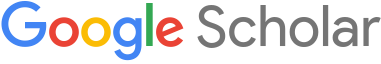 Zainab Abdulameer jaafarhttps://scholar.google.com/citations?user=TqBj85kAAAAJ&hl=ar Scopus ID https://www.scopus.com/authid/detail.uri?authorId=57203723604you tube channel: Dr.Zainab Abdul Ameer Jaafarhttps://www.youtube.com/channel/UCtXRPZVXto4KQaZ-uBFfFNQ/videosالسيرة الذاتيةالاسم الثلاثي : د.زينب عبد الامير جعفر علواناللقب : البومرعبتاريخ ومحل  الولادة: بغداد -1981-10-15تاريخ اول تعيين في الكلية :كمعيدة في قسم النسائية والتوليد في 8-12-2005 حسب الامر الاداري 316/ا في 20-12-2005الشهادات الحاصلة عليها: بكلوريوس طب وجراحة عامة في 2004-2005 وكان تسلسلي الاولى على المرحلةالدبلوم العالي في النسائية و التوليد- جامعة الكوفة -كلية الطب  وحسب الامر الاداري  د.ع / 26158 في 5-9-2012زميل المجلس العراقي للأختصاصات الطبية)بورد عراقي) في اختصاص النسائية والتوليد حسب الامر الاداري المرقم 2937/أ في 22-11 2012الحصول على لقب مدرس : حسب الامر الاداري المرقم 3153 في 29-7-2013 المناصب الادارية التي تقلدها خلال مدة الخدمة:   لا توجدالجمعيات و المؤسسات المنتمين اليها:نقابة اطباء العراقجمعية الخصوبةعدد و اسماء البحوث المنشورة:  6اعمال الفرع :مسؤولة المرحلة الخامسة لمدة اربعة سنواتالمشاركة في المؤتمرات :مؤتمر كلية الطب-الجامعة  المستنصريه بدورته السابعه والثامنه والتاسعة والعاشرة والحاديه عشر  ,والثالث عشر  والمشاركة بالمؤتمر ال 11 بمحاضرة علمية والمؤتمر الثالث عشر بورشة عملمؤتمر وزارة التعليم العالي والبحث العلمي -المجلس العراقي للأختصاصات الطبية في 16,17 -3-2016مؤتمر الطبابة العسكرية الاول19,20-3-2016مؤتمر بحوث المعهد العالي لتشخيص العقم والتقنيات المساعدة على الانجاب في 22-3-2016مؤتمركلية الطب- جامعةالقادسية20,21-4-2016 والمشاركة به ببحثالمحاضرات والتدريب السريري: محاضرات المرحلة الرابعة والخامسة والسادسة  والتدريب السريري لهم في مستشفى اليرموكالقيام بألقاء محاضرات في مستشفى اليرموك للأخصائيات النسائية ولطلبة البوردالقيام بالمشاركة في تعليم المجاميع الصغيرة  للمرحله الثالثه لمدة سنه كاملة القيام بالتدريس في المنهاج التكاملي  للمرحلة الاولى والقاء محاضرات وتدريب الطلبة ضمن clinical problem solving modulesالتأليف والاعداداعداد ملزمه علمية للمرحلة الرابعة والخامسة والسادسة ضمن المنهاج المقرر للمرحلتين اللجانلجنة وحدة متابعة الاداء الاكاديمي والاداري عام 2013-2014لجنه الارشاد التربوي2014-2013اللجنة المشرفه على المراحل من عام 2013 ولحد الانلجنه وضع الاسئلة الامتحانية من عام 2013 ولحد الانالجنه  المشرفة على تنظيم امتحان الاوسكي من 2013 ولحد الاناللجنه الامتحانية 2014-2015 اقامة ندواتDiagnostic and operative hysteroscopy في مستشفى اليرموك  بتاريخ 7-4-2015Treatment modalities of fibroid في مستشفى اليرموك بتاريخ    29-12-2015Shoulder dystocia    في مستشفى اليرموك بتاريخ 20-1-2016The management of hyperprolactinemiaفي عمادة كلية الطب بتاريخ 16-4-2016حضور ندواتHyperprolactinemia  في مستشفى اليرموك بتاريخ 16-4-2015ندوة بعنوان thromboprophylaxsis in gynecology and obstetrics   في مستشفى اليرموك بتاريخ 12-4-2015ندوة عن العقم بكلية الطب الجامعة المستنصرية بتاريخ 25-11-2015ندوة ثقافية في اليوم الثقافي الطلابي بتاريخ 14-3-2016ندوة الاخلاقيات الطبيه والاخطاء الطبية بتاريخ25-3-2016كتب شكروزير التعليم العالي والبحث العلمي(3)رئيس الجامعة المستنصرية(6):عميد كلية الطب(10): مدير مستشفى اليرموك(1)الزيارات الميدانيةزيارة ميدانية لطب الكوفة  بتاريخ 4-4-2016تقييم امتحان الاوسكي لفرع الاطفال في مستشفى الطفل المركزي في الاسكان26-6-2016المشاركة في النشاطات الطلابية في كل عام المشاركة باليوم الثقافي للطلبة وحضور الندوات المقامه على هامش اليوم الثقافي والترفيهيThe prevalence of bacterial vaginosis among women with preterm labour 